Dobro jutro dragi učenci in učenke!Začenjamo že  tretji teden pouka od doma. Vsi smo se že navadili na ta način dela in moram vas pohvaliti, da vam gre zelo zelo dobro. Tako vam otroci, kot tudi vašim staršem, ki vam nudijo pomoč. Sedaj ko ste pozajtrkovali in se umili je čas za.....MATEMATIKO:Danes bomo ponovno obravnavali novo učno snov. Za lažje razumevanje si najprej oglej videoposnetek. Posnetka tokrat nisem posnela jaz, vendar vseeno dobro poslušaj. Tisto o nalogah, kar reče učiteljica na koncu, ni potrebno še delati, to boš reševal/a jutri. https://www.youtube.com/watch?v=l--HhxZzpFQ&fbclid=IwAR3x4MfPoLZTOFdC7Fkc5-cTJEzQukZN-qAxI3rCcRQM5WwF7Ij_0GBNWIA&app=desktopTorej, kot si videl/a, se bomo učili številske izraze. Pri številskih izrazih združujemo množenje ter seštevanje in odštevanje. Vedno si v računu najprej podčrtaj račun množenja. Tako najprej izračunaš ta del, potem pa dodaš še seštevanje in odštevanje. Spodaj v sliki, ki jo boš prerisal/a v zvezek, si oglej račune.  ZAPIS V ZVEZEK:					ŠTEVILSKI IZRAZI                      30.3.2020                          1. 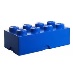 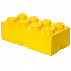               2  3            +             2               =  6  + 2 = 82.         4                    +         2  4            =    4  + 8 = 12Pravilo: Kadar sta v računu seštevanje  in množenje, vedno najprej množimo. Izračunajmo skupaj še dva primera:4  5 + 14 = 20 + 14 =3423 + 2 7 =  23 + 14 = 37Izračunaj.3  8 +  7 = 19 + 5 7 =7  8 +  9 =6  6 +  16 =11 + 8 7 =3 + 9  9 = 4  8  -  7 =45 - 3  3 =Konec zapisa v zvezek in konec matematike ta danes. Če snovi nisi razumel/a, me pokliči. SLOVENŠČINASpodnji opis Pike Nogavičke pozorno preberi in odgovori na vprašanja. Odgovarjaj s celimi povedmi, piši s pisanimi črkami lepopisno in čitljivo. Potrudi se vajo narediti brez napak.Ilustriraj besedilo.Pika Nogavička(opis osebe)Pika Nogavička je navihana deklica, živi v vili Čira-čara. Ima konja ter opico z imenom Ficko. Njen oče je  kapitan, mama pa jo opazuje iz nebes. Je zelo močna, zato lahko dvigne konja. Njena najboljša prijatelja sta Tomaž in Anica. Skupaj se igrajo. Pika Nogavička ima po obrazu sončne pege, rdeče lase pa spletene v dve kiti, ki navihano štrlita vstran. Ima dve različni nogavici in čevlje, velike kot čolna. Pika Nogavička si želi, da ne bi nikoli odrasla. Odgovori na vprašanja.Kje živi Pika Nogavička?Kdo živi s Piko Nogavičko?Kdo sta Tomaž in Anica?Opiši Pikino zunanjost.Ali se Pika veseli odraščanja?BRAVO, veliko si naredil/a! Sedaj pa samo še sprostitev ob glasbi. GLASBENA UMETNOSTProsi starše za pomoč. Večkrat poslušaj posnetek pesmi o Piki Nogavički. Med poslušanjem si pesem prepevaj in se jo nauči, lahko tudi zaplešeš. https://www.youtube.com/watch?v=nOzaI1CkKLY&list=PLnZjN4KyWsYMGFAPw75l5fCL9dXmvd28S&index=1To je za danes vse. Se bereva jutri.Samo še ena zanimivost. Včeraj smo uro prestavili na poletni čas. Da si boš lažje predstavljal/a, kaj to pomeni, si oglej ta prispevek. https://otroski.rtvslo.si/infodrom/prispevek/97 Lepo te pozdravljam ,Učiteljica Urška